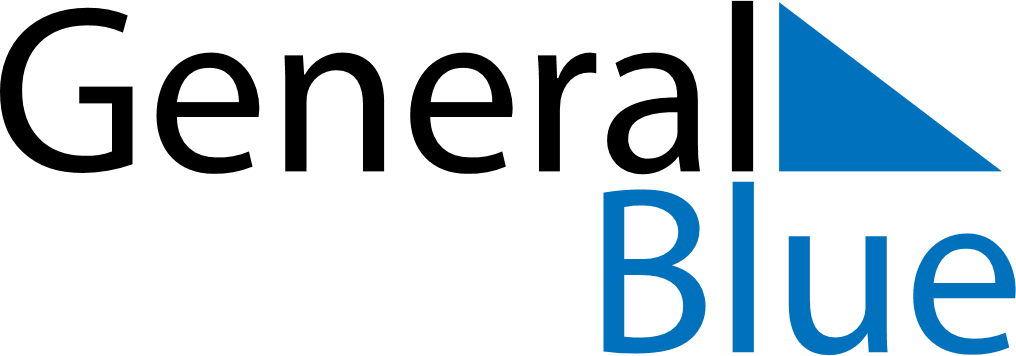 February 2024February 2024February 2024February 2024February 2024February 2024Nesbyen, Viken, NorwayNesbyen, Viken, NorwayNesbyen, Viken, NorwayNesbyen, Viken, NorwayNesbyen, Viken, NorwayNesbyen, Viken, NorwaySunday Monday Tuesday Wednesday Thursday Friday Saturday 1 2 3 Sunrise: 8:42 AM Sunset: 4:31 PM Daylight: 7 hours and 48 minutes. Sunrise: 8:40 AM Sunset: 4:34 PM Daylight: 7 hours and 53 minutes. Sunrise: 8:37 AM Sunset: 4:36 PM Daylight: 7 hours and 58 minutes. 4 5 6 7 8 9 10 Sunrise: 8:35 AM Sunset: 4:39 PM Daylight: 8 hours and 4 minutes. Sunrise: 8:32 AM Sunset: 4:42 PM Daylight: 8 hours and 9 minutes. Sunrise: 8:30 AM Sunset: 4:44 PM Daylight: 8 hours and 14 minutes. Sunrise: 8:27 AM Sunset: 4:47 PM Daylight: 8 hours and 19 minutes. Sunrise: 8:25 AM Sunset: 4:50 PM Daylight: 8 hours and 25 minutes. Sunrise: 8:22 AM Sunset: 4:53 PM Daylight: 8 hours and 30 minutes. Sunrise: 8:19 AM Sunset: 4:55 PM Daylight: 8 hours and 35 minutes. 11 12 13 14 15 16 17 Sunrise: 8:17 AM Sunset: 4:58 PM Daylight: 8 hours and 41 minutes. Sunrise: 8:14 AM Sunset: 5:01 PM Daylight: 8 hours and 46 minutes. Sunrise: 8:11 AM Sunset: 5:03 PM Daylight: 8 hours and 52 minutes. Sunrise: 8:08 AM Sunset: 5:06 PM Daylight: 8 hours and 57 minutes. Sunrise: 8:06 AM Sunset: 5:09 PM Daylight: 9 hours and 3 minutes. Sunrise: 8:03 AM Sunset: 5:12 PM Daylight: 9 hours and 8 minutes. Sunrise: 8:00 AM Sunset: 5:14 PM Daylight: 9 hours and 14 minutes. 18 19 20 21 22 23 24 Sunrise: 7:57 AM Sunset: 5:17 PM Daylight: 9 hours and 19 minutes. Sunrise: 7:54 AM Sunset: 5:20 PM Daylight: 9 hours and 25 minutes. Sunrise: 7:52 AM Sunset: 5:22 PM Daylight: 9 hours and 30 minutes. Sunrise: 7:49 AM Sunset: 5:25 PM Daylight: 9 hours and 36 minutes. Sunrise: 7:46 AM Sunset: 5:28 PM Daylight: 9 hours and 41 minutes. Sunrise: 7:43 AM Sunset: 5:30 PM Daylight: 9 hours and 47 minutes. Sunrise: 7:40 AM Sunset: 5:33 PM Daylight: 9 hours and 52 minutes. 25 26 27 28 29 Sunrise: 7:37 AM Sunset: 5:35 PM Daylight: 9 hours and 58 minutes. Sunrise: 7:34 AM Sunset: 5:38 PM Daylight: 10 hours and 4 minutes. Sunrise: 7:31 AM Sunset: 5:41 PM Daylight: 10 hours and 9 minutes. Sunrise: 7:28 AM Sunset: 5:43 PM Daylight: 10 hours and 15 minutes. Sunrise: 7:25 AM Sunset: 5:46 PM Daylight: 10 hours and 20 minutes. 